DEKLARACJA UCZESTNICTWA W PŁATNYCH ZAJĘCIACH ONLINE 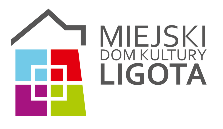 MDK „LIGOTA”:Złożenie deklaracji jest jednoznaczne z zapoznaniem się z klauzulą informacyjną.Klauzula informacyjnaPodstawa prawna :Art.13 ust. 1 i 2  Rozporządzenia Parlamentu Europejskiego i Rady (UE) 2016/679 z dnia 27 kwietnia 2016 r. w sprawie ochrony osób fizycznych w związku z przetwarzaniem danych osobowych i w sprawie swobodnego przepływu takich danych oraz uchylenia dyrektywy 95/46/WE z dnia 27 kwietnia 2016 r. (Dz. Urz. UE  Nr 119)„ Zgodnie z  art. 13 ust.1 i 2 ogólnego rozporządzenia o ochronie danych osobowych  z dnia 27 kwietnia 2016 roku informuję , że :1. Administratorem Pana/i danych osobowych jest   Miejski Dom Kultury „Ligota” w Katowicach, 40-708 Katowice, ul. Franciszkańska 33, NIP: 634-18-89-4662. Inspektorem ochrony danych w Miejskim Domu Kultury „Ligota” reprezentowanym przez Dyrektora  jest Aleksandra Weil, z którą można się skontaktować poprzez adres e-mail: kadry@mdkligota.pl  lub telefon 32/252 32 343. Informujemy, że na terenie budynku i wokół budynku działa monitoring w celu zapewnienia bezpieczeństwa osobom przebywającym na terenie MDK „Ligota”.4. Pana/i dane osobowe przetwarzane są w celu wypełnienia obowiązków prawnych ciążących na MDK „Ligota” w Katowicach, a w zakresie, w jakim podanie danych osobowych jest dobrowolne (np. upublicznienie wizerunku, uzupełniające dane osobowe) na podstawie wyrażonej przez Państwa zgody. 5. Dane osobowe mogą być przekazywane innym organom i podmiotom wyłącznie na podstawie obowiązujących przepisów prawa.6. Pana/i dane osobowe będą przetwarzane przez okres wynikający z terminu deklaracji  uczestnictwa w zajęciach online oraz na podstawie przepisów archiwalnych. Wszelkie dane przetwarzane na potrzeby rachunkowości oraz ze względów podatkowych przetwarzane będą przez okres 5 lat liczonych od końca roku kalendarzowego, w którym powstał obowiązek podatkowy7. Posiada Pan/i prawo do : dostępu do treści swoich danych i ich poprawiania , sprostowania, usunięcia, ograniczenia przetwarzania, przenoszenia danych , wniesienia sprzeciwu , cofnięcia zgody na przetwarzanie.8. Ma Pan/i prawo wniesienia skargi do  Prezesa Urzędu Ochrony Danych Osobowych, gdy  przetwarzanie danych osobowych Pana/ią dotyczących naruszałoby przepisy ogólnego rozporządzenia o ochronie danych osobowych z dnia 27 kwietnia 2016 roku.9. Podanie przez Pana/i danych osobowych jest dobrowolne.……………………………………………...                           IMIĘ I NAZWISKO                                                                                                 NAZWA ZAJĘĆ ONLINETERMIN UCZESTNICTWA (OD… DO…)DANE UCZESTNIKA NIEPEŁNOLETNIEGODANE UCZESTNIKA NIEPEŁNOLETNIEGOIMIĘ I NAZWISKODANE UCZESTNIKA PEŁNOLETNIEGODANE UCZESTNIKA PEŁNOLETNIEGOIMIĘ I NAZWISKOTELEFONE-MAILDANE OPIEKUNA PRAWNEGO (wypełnić w przypadku gdy uczestnik nie jest osobą pełnoletnią)DANE OPIEKUNA PRAWNEGO (wypełnić w przypadku gdy uczestnik nie jest osobą pełnoletnią)IMIĘ I NAZWISKOTELEFONE-MAIL